http://quickfacts.census.gov/qfd/states/00000.html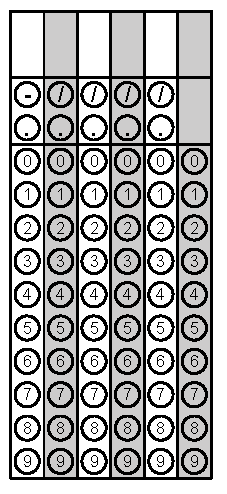 Questions adapted from Score21 and SchoolNetProblem 1Problem 2Gridded ResponseMondaySimplify Santana missed 3 out of 11 questions on her science test. What percentage did she answer correctly on the test?  Write your answer as a repeating decimal.  Problem 1TuesdayIn 2013, the approximate population of the United States was 3.2 x 108 people. Also, there were about 1.3 x 108 households in the United States. Rounding to the nearest hundredth, about how many people live in each household? Austin is painting a square mural on the wall. The area of the mural is 60 square inches. Rounding to the nearest hundredth inches, about how long is each side of the mural? Problem 2WednesdayWhich point best represents the 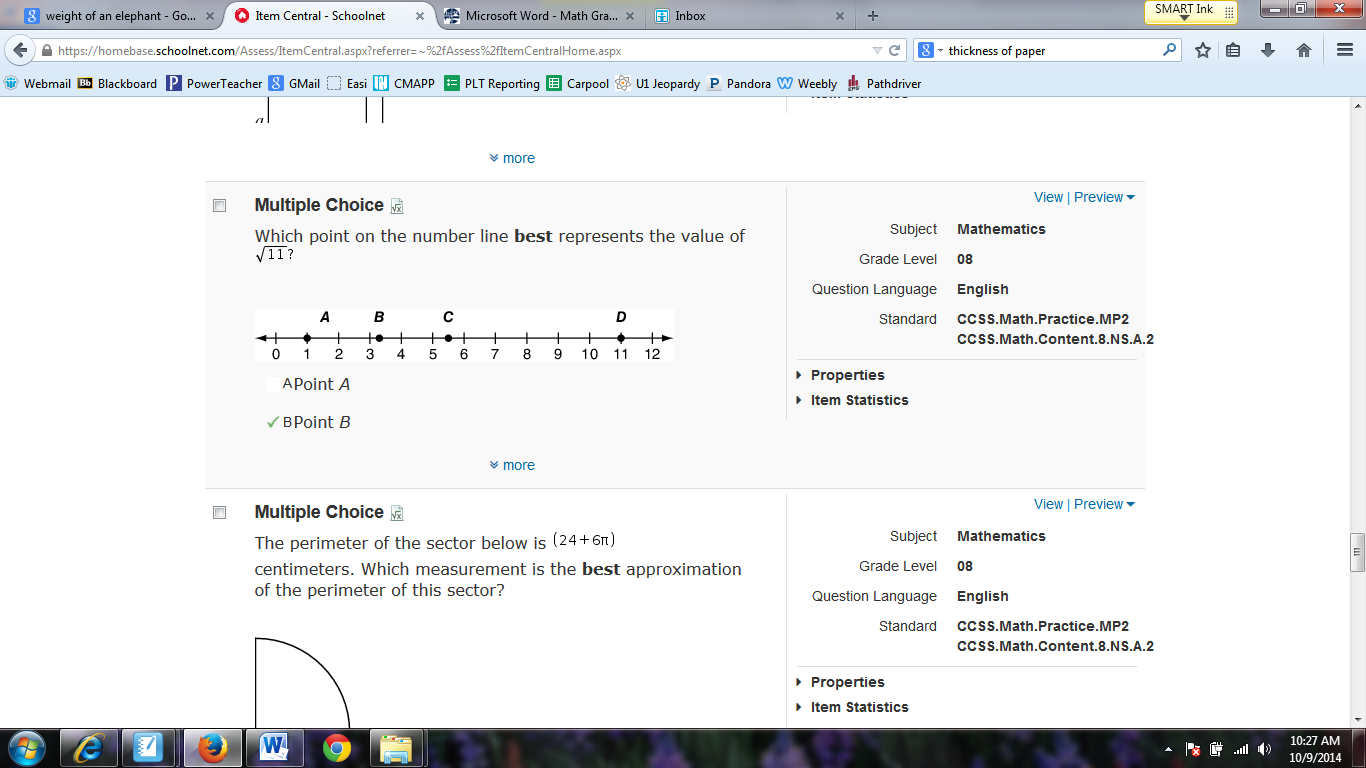 John grew inches in June and  inches in July. How much more did John grow in June than July? Problem 2 ThursdayThe perimeter of a stop sign is 96 inches. Each side of the stop sign is 2x + 4 inches. Find the value of x. 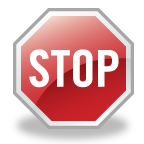 Simplify Problem 1FridayTina has two rectangular playpens to keep her new pet dogs. The first rectangle has a width of 6 feet and a length of x - 4 feet. The second rectangle has a width of 8 feet and a length of x + 2 feet. What is the sum of the two perimeters? The product of six and a number increased by three is the same as fifteen less than twelve times the same number. What is the number?Problem 2